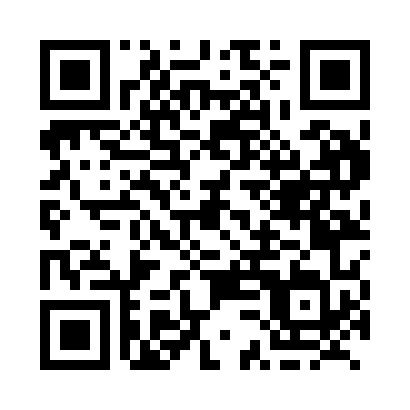 Prayer times for Barford, Quebec, CanadaWed 1 May 2024 - Fri 31 May 2024High Latitude Method: Angle Based RulePrayer Calculation Method: Islamic Society of North AmericaAsar Calculation Method: HanafiPrayer times provided by https://www.salahtimes.comDateDayFajrSunriseDhuhrAsrMaghribIsha1Wed4:015:3512:445:457:549:292Thu3:595:3412:445:467:559:313Fri3:575:3212:445:467:569:324Sat3:555:3112:445:477:579:345Sun3:535:3012:445:487:599:366Mon3:515:2812:445:488:009:387Tue3:495:2712:445:498:019:398Wed3:475:2612:445:508:029:419Thu3:455:2412:445:518:049:4310Fri3:435:2312:445:518:059:4511Sat3:425:2212:445:528:069:4612Sun3:405:2112:445:538:079:4813Mon3:385:1912:445:538:089:5014Tue3:365:1812:445:548:099:5215Wed3:355:1712:445:558:119:5316Thu3:335:1612:445:558:129:5517Fri3:315:1512:445:568:139:5718Sat3:305:1412:445:578:149:5919Sun3:285:1312:445:578:1510:0020Mon3:265:1212:445:588:1610:0221Tue3:255:1112:445:598:1710:0422Wed3:235:1012:445:598:1810:0523Thu3:225:0912:446:008:1910:0724Fri3:215:0812:446:008:2010:0825Sat3:195:0812:446:018:2110:1026Sun3:185:0712:446:028:2210:1227Mon3:175:0612:446:028:2310:1328Tue3:155:0512:456:038:2410:1529Wed3:145:0512:456:038:2510:1630Thu3:135:0412:456:048:2610:1731Fri3:125:0412:456:048:2710:19